Prezydent Miasta Głogowa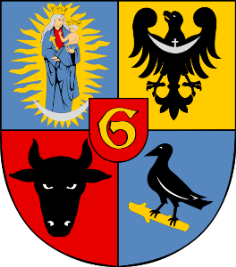 67-200 Głogów, Rynek 10Sekretariat Prezydenta Miasta Głogowa tel. 76/ 7265-401 i 450www.glogow.pl   e-mail: prezydent@glogow.um.gov.plGłogów, dnia 24.02.2020RZP.271.3.3.2020Informacja o wyborze oferty najkorzystniejszejDot. postępowania o udzielenie zamówienia publicznego na: „Bieżące utrzymanie oznakowania pionowego, poziomego, urządzeń bezpieczeństwa ruchu drogowego oraz tablic z nazwami ulic na drogach gminnych i powiatowych w granicach administracyjnych miasta Głogowa”.I. Zamawiający informuje, że na podst. art.91 ustawy Prawo zamówień publicznych jako najkorzystniejszą w przedmiotowym postępowaniu wybrano ofertę złożoną przez Wykonawcę:GPK -SUEZ Głogów Sp. z o.o.ul. Przemysłowa 7a67-200 Głogówcena: 636.012,45 złuzyskana ilość punktów za cenę - 60uzyskana ilość punktów za doświadczenie osób - 20uzyskana ilość punktów za ilość brygad - 0uzyskana ilość punktów ogółem  – 80Uzasadnienie:Wpłynęła tylko jedna oferta i jest najkorzystniejsza przy zastosowaniu kryteriów oceny ofert zawartych w SIWZ.II. Zamawiający informuje, że umowa w sprawie zamówienia publicznego z wybranym Wykonawcą zostanie zawarte dnia 05.03.2020 r., po wniesieniu zabezpieczenia należytego wykonania umowy.Dziękuję za udział w postępowaniu.                                      Prezydent Miasta                                                                                                                     Rafael RokaszewiczSprawę prowadzi: Joanna Duraj, tel. 76/ 7265-527, e-mail: rzp@glogow.um.gov.plProszę o potwierdzenie otrzymania niniejszego pisma faksem  ( tel. 76 72 65 583) lub emailem rzp@glogow.um.gov.pl